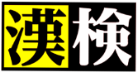 受検希望者が多ければ１０月または１１月に漢字検定の実施を検討します。受検を希望する人は、下のアンケート用紙を●月●日までに●●先生に提出してください。中学生の皆さんには１０月・１１月の受検がおすすめ！●秋の検定は取得した級が内申書に反映される最後のチャンス！ 　　　　漢検に合格していると、高校入試の合否判定の際に得点として加算されたり、考慮されたりすることがあります。３年生の皆さんは、この秋にぜひ目標級合格を目指しましょう。●秋は受検しやすい時期！　　　 　高校の入試問題には必ずといっていいほど漢字の問題が出題されます。漢字の勉強を始めるなら、ゆとりのある１・２年生のうちがおすすめです。気候的にも過ごしやすい秋からスタートしてみませんか？この用紙は申込用紙ではありません。希望者が１０名以上集まり、実施が決定した場合、改めて募集します。